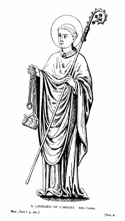 All you need to do is complete the blue sections and hand it to a church official or put it in the GIFT AID envelope by the Church doorOption one – to Gift Aid all donations you make to ’sPlease tickOption two – to Gift Aid a single donation to ’sPlease tickPlease complete, sign and date this box for either option: